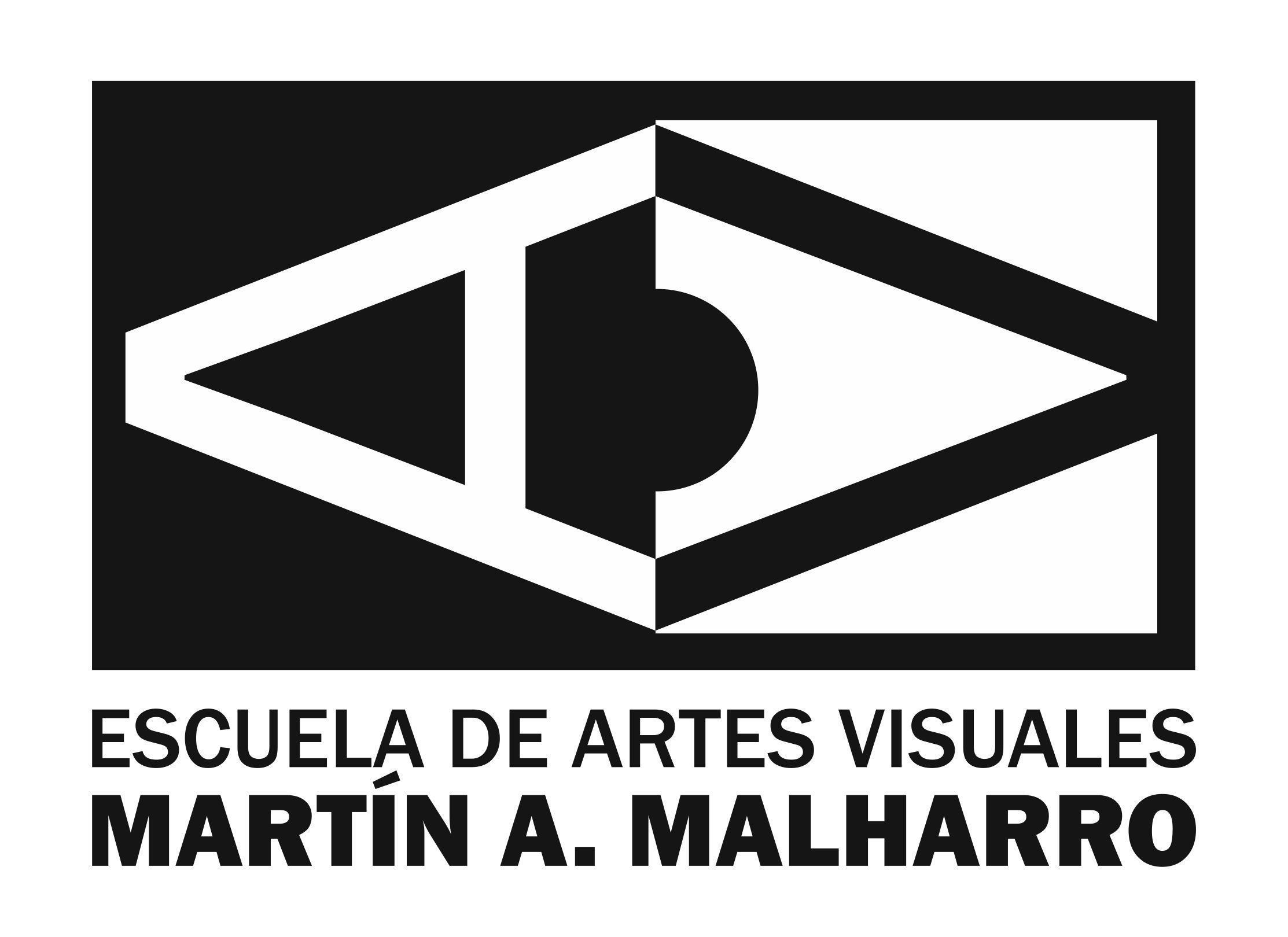 Certificado de título en trámiteLa Dirección de la Escuela de Artes Visuales Martín. A. Malharro, deja constancia que el/la alumna/o………………………. D.N.I. ……………. nacida/o en (según partida de nacimiento)...el día…….del mes de ………… del año ……….., ha cursado y aprobado el 100% de la carrera ……(no completar)………………………….Plan de Estudios Resolución N° (no completar)..…….., por lo que su certificado Analítico Completo se encuentra en trámite.-A pedido del/la interesada/o y a efectos de ser presentada ante autoridades Nacionales, Provinciales, Municipales y/o Privadas, se extiende la presente constancia en la ciudad de Mar del Plata, a los ….. días del mes de …………. del año 20…….----------------------------------